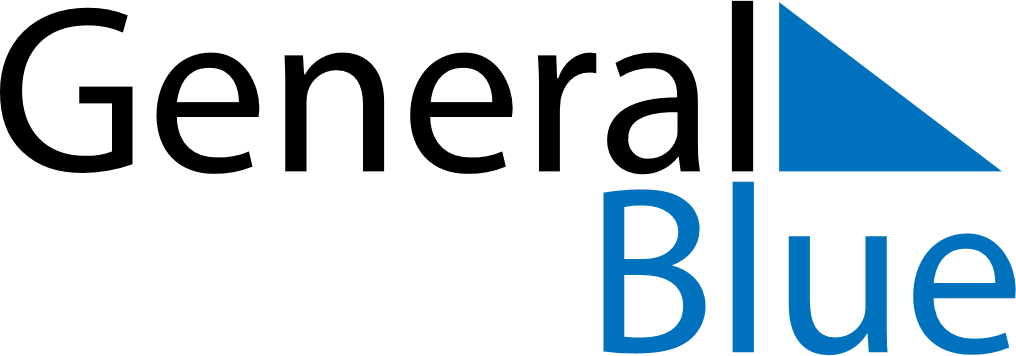 Weekly CalendarNovember 26, 2023 - December 2, 2023SundayNov 26MondayNov 27TuesdayNov 28WednesdayNov 29ThursdayNov 30FridayDec 01SaturdayDec 02